Дистанционный конкурс для 1 класса.Переставь слоги или буквы так, чтобы получились новые слова и запиши их:Актёр__________________________________________________________Навес_________________________________________________________Лето____________________________________________________________Липа____________________________________________________________Лось_____________________________________________________________        2.  Ответь на вопрос:* Из чего была сделана карета Золушки?__________________________________________________*Как называется животное, которое строит дом на реке?____________________________________*Какой гриб носит название лесного хищника? ____________________________________________*Как называется рубашка для подушки?__________________________________________________*Что проглотил крокодил из сказки «Мойдодыр»?_______________________________________         3. Разгадай ребусы:7 Я_______________________________________________________________О 5 ТА_____________________________________________________________С 3 Ж______________________________________________________________          4. Сосчитай, сколько на рисунке треугольников. Запиши_______________________________          5. Реши задачу:Лучше Руслана и Олега считает Миша, а Вова считает лучше Олега. Руслан считает лучше Вовы. Кто из мальчиков считает лучше всех, а кто хуже всех?Лучше___________________________________________________________Хуже____________________________________________________________    6.      Проведи стрелками от листьев и плодов к тем деревьям, которым они принадлежат :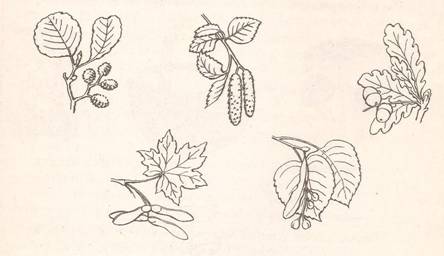 Береза                      дуб                ольха                клён            липа      7. Найди  и выпиши название времён года:Зима, март, осень, сентябрь, май, весна, лето, июль, декабрь._____________________________________________________________________________      8. Вставь пропущенные  числа:2,  4,  __,   __,   10.10,  8,  __,  4,  __.        9. Восстанови правильное название сказок, изменив в каждой строчке только одну букву или зачеркнув лишнюю:Шурочка Ряба______________________________________________________________________Гусли-лебеди_______________________________________________________Полк и семеро козлят________________________________________________Гладкий утёнок_____________________________________________________Красная Тапочка____________________________________________________Коробок___________________________________________________________Кепка______________________________________________________________          10. Установи соответствие,  проведи стрелки:             Речные рыбы                                                     морские рыбы         Треска            сом           камбала          ёрш           акула        карась     